Publicado en   el 28/08/2015 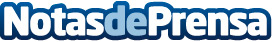 CEMEX inaugura molienda de cemento en NicaraguaDatos de contacto:Nota de prensa publicada en: https://www.notasdeprensa.es/cemex-inaugura-molienda-de-cemento-en-nicaragua Categorias: Construcción y Materiales http://www.notasdeprensa.es